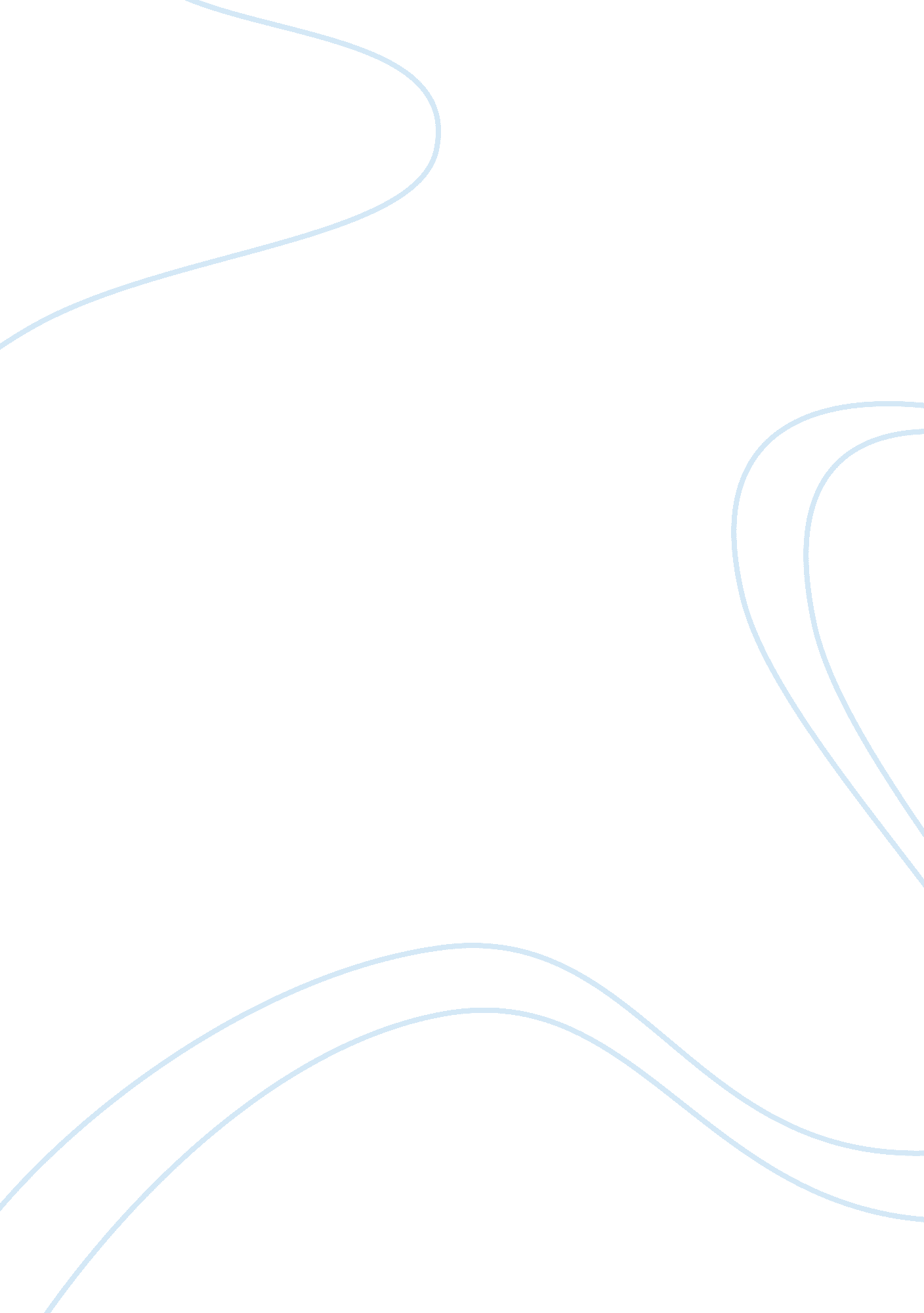 Paraphrase and quoteSociology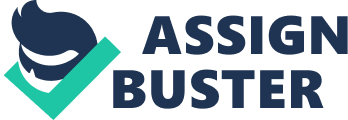 Paraphrase and Quote Paraphrase and Quote Quote “… Although learning many s in different languages may be time consuming for teachers, it is a first step in affirming who students are rather than who we may want them to become...” (Nieto & Bode, 2012, p. 241) 
I chose this excerpt as it resounds to the fact that learning and teaching a second language is a collective responsibility. Students ought to be provided with an opportunity to explore their capabilities in the course of language learning. I am at this instant of the view that for learners to be successful second language learners, the educator must ensure that the learners are well conversant with the basics of their first language. This will make work easier for the teacher whilst teaching the second language. I will take this into practice by always ensuring that prior to teaching a language; I test my learners on their mastery of their first language. I will also not complain of the time consumed by each learner in learning a language. This will allow me transfer some of the regulations of the learner’s primary language to the second language. 
Paraphrase 
What you can do: ... Accept students language including language used by both new speakers of English and those who speak another variety of it without … (Nieto & Bode, 2012, p. 249) 
I chose this particular quotation from the readings as it gives the educator the solution to a linguistic diverse classroom. This validates my appreciation of the fact that learners’ diversity cannot be ignored. In the course of practice, therefore, I will ensure that all learners despite their variety of English will be incorporated in the learning setting. However, this will be extremely tasking to the teacher. They should nonetheless ignore the fact that all learners are exceptional in their own way. 
Reference 
Nieto, S. & Bode, P. (2012). Affirming diversity: The Sociopolitical Context of 
Multicultural Education. 6th Ed. Boston: Pearson. 